Year 3 2021 Timetable Autumn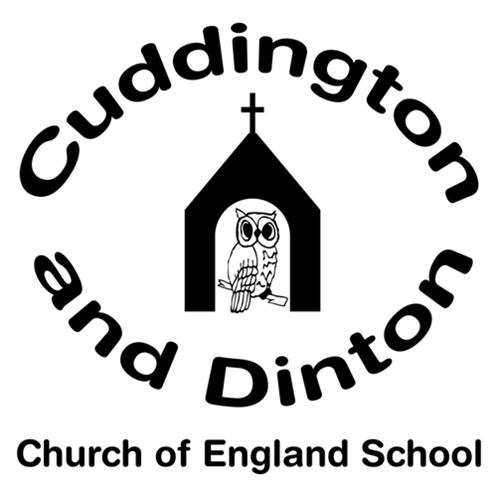 8.50- 9.109.10- 9.30LESSON 1LESSON 2LESSON 3LESSON 4LESSON 5LESSON 6MONReading/ResgistrationCollective WorshipEnglishBREAKMathsReading for PleasureLUNCH(Reciprocal Reading) Guided ReadingScienceScienceTUEReading/ResgistrationCollective WorshipEnglishBREAKMathsReading for PleasureLUNCH(Reciprocal Reading) Guided Reading French REWEDReading/ResgistrationCollective WorshipEnglishBREAKMathsReading for PleasureLUNCHSwimmingSwimmingMusicTHURReading/ResgistrationCollective WorshipEnglishBREAKMathsPSHELUNCHGuided Reading(Paired reading and 1:1)ArtPE FRIReading/ResgistrationCollective Worship SpellingsEnglishBREAKMathsGolden TimeLUNCHGuided ReadingTopicTopic